Supplementary Appendix 1. COVID-19 vaccine schemes among 7,051 healthcare personnel (HCP)*Oxford-AstraZeneca [ChAdOx1]*392 unvaccinated HCP (5.6%), 6,659 vaccinated HCP (94.4%)5,124 had one booster and 1,284 had two boosters COVID-19 vaccinesSupplementary Appendix 2. Associated symptoms to the Long COVIDSupplementary Appendix 3. FlowchartSupplementary Appendix 4. Multivariate analysis of predictors of long COVID.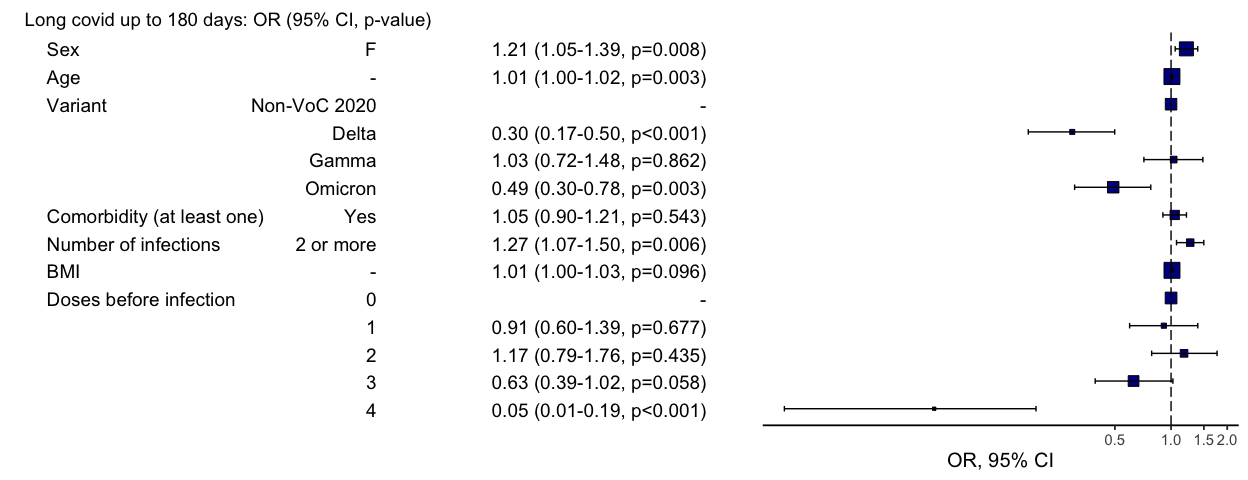 Supplementary Appendix 5.  SARS-CoV-2 virus lineages sequenced (n=524)*% of agreement between the SARS-CoV-2 virus genomes sequenced with the dominant variant at the time the sample was obtained: 438/518 (84.6%). .COVID-19 vaccine first dose N (%)COVID-19 vaccine first dose N (%)COVID-19 vaccine first dose N (%)CoronaVac[ChAdOx1]JanssenPfizer/BioNTechCOVID-19 vaccine second dose N (%)CoronaVac3,256 (100)---[ChAdOx1]-3,209 (98.7)--Pfizer/BioNTech-41 (1.3)-148 (100)Janssen--5 (100)-SymptomsN (%)Headache - Yes1,123 (53.4)Myalgia or arthralgia980 (46.6)Nasal congestion 948 (45.1)Fatigue or tiredness 744 (35.4)Fever 736 (35.0)Dyspnea716 (34.0)Cough602 (28.6)Sore throat592 (28.1)Diarrhea345 (16.4)Conjunctival congestion293 (13.9)Nausea or vomiting 238 (11.3)LineageN%Agreement with dominant strain* (%)Alpha 10.20/1 (0)B.110.21/1 (100)B.1.120.41/2 (50)B.1.1.2830.61/3 (33)Delta 23945.6213/239 (89.1)Gamma 10920.888/109 (80.7)Omicron 16331134/163 (82.2)Zeta 20.40/2 (0)Inconclusive40.8Total524100.0